¯§viK bs t ৪৪.৪৭.১৮৩১.১০১.০২.০৯৫.২০০০-  ১৬২                                                ZvwiL t 1৬/৮/2021 wLª:|                                                                                                                                                                                          welq t সফল ও আদর্শ সমবায় সমিতির তালিকা পেরণ।সূত্র: জেলা সমবায় কার্যালয়, চুয়াডাঙ্গা এর ১১.০৮.২০২১তারিখের ১১৪ স্বারক।	 Dch©y³ wel‡qi cwi‡cÖwÿ‡Z `vgyoû`v Dc‡Rjvaxb সফল ও আদর্শ mgevq mwgwZi Z_¨ নিম্নে ছক মোতাবেক Gতm‡½ †cÖiY Kiv n‡jv|MYcÖRvZš¿x evsjv‡`k miKviDc‡Rjv mgevq Kvh©vjq`vgyoû`v, PzqvWv½v|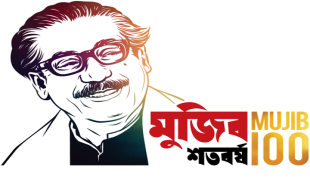 µtbsউপজেলার নামসমিতির নাম,  নিবন্ধন নং ও তারিখসমবায় সমিতির ঠিকানাসদস্য সংখ্যাপরিশোধিত শেয়ারসঞ্চয় আমানতকার্যকরী মূলধন০১দামুড়হুদাহরিরামপুর সেবা সঞ্চয় ও ঋণদান সমবায় সমিতি লি:নিবন্ধন নং : চুয়া২১, তারিখ:২০/০১/২০১৩গ্রাম: হরিরামপুর,পো: চন্দ্রবাসউপজেলা: দামুড়হুদা , জেলা: চুয়াডাঙ্গা।৬৬২১২,৫০০/-২৮৬৮৯৩১/-৫৮৪৪৬৪৬/-০২ভরসা বহুমুখী সমবায় সমিতি লি:নিবন্ধন নং : চুয়া২১, তারিখ:২৪/০২/২০০৯গ্রাম: কার্পাসডাঙ্গা,পো: কার্পাসডাঙ্গা উপজেলা: দামুড়হুদা , জেলা: চুয়াডাঙ্গা।৯১৯২৫৪০০/-২৭৬৯০০/-৫৬৩৮৪৫২/-    †Rjv mgevq Awdmvi    PzqvWv½v|Dc‡Rjv mgevq Awdmvi`vgyoû`v, PzqvWv½v|-07623-56029 ucodamurhuda.chu@gmail.com